Р Е Ш Е Н И Е                                                                               Ч Е Ч И Мот  05 июня    2017 года                                                               №  27-05О внесении изменений в Решение от 27.06.2012 г. № 28-2 «Об утверждении Правил благоустройства на территории Амурского сельского поселения»                 На основании Протеста Горно-Алтайской межрайонной природоохранной прокуратуры от 16.03.2017 г. № 07-03-2017, Совет депутатов Амурского сельского поселения Р Е Ш И Л :                1. Внести в Правила благоустройства на территории Амурского сельского поселения, утвержденные решением сельского Совета депутатов 27.06.2012 г. № 28-2 следующие изменения:               - пункт 2.1.1. «Физические и юридические лица, независимо от их организационно-правовых форм, обязаны обеспечивать своевременную и качественную очистку и уборку принадлежащим им на праве собственности или ином вещном праве земельных участков и прилегающих территорий в соответствии с действующим законодательством, разделом 2 настоящих Правил благоустройства и порядком сбора, вывоза и утилизации отходов производства и потребления, утверждаемых администрацией Амурского сельского поселения.                 Организация уборки иных территорий осуществляется сельской администрацией Амурского сельского поселения по соглашению со специализированной организацией в пределах средств, предусмотренных на эти цели в бюджете сельского поселения.», исключить;               - пункт 2.4.1.1. абзац 2 : «физические и юридические лица осуществляют организацию содержания элементов благоустройства, расположенных на прилегающих территориях», исключить ;               - пункт 2.5.2. : «физические и юридические лица, в собственности или в пользовании которых находятся земельные участки, обеспечивают содержание и сохранность зеленых насаждений, находящихся на этих участках, а также на прилегающих территориях», исключить;               - пункт 2.5.6. : «запрещается самовольная вырубка деревьев и кустарников», исключить;               - пункт 2.5.7. : «снос крупномерных деревьев и кустарников, попадающих в зону застройки или прокладки подземных коммуникаций, установки высоковольтных линий и других сооружений в границах муниципального образования, производится только по письменному разрешению администрации сельского поселения», исключить;               - пункт 2.5.8. «за вынужденный снос крупномерных деревьев и кустарников, связанных с застройкой или прокладкой подземных коммуникаций берется восстановительная стоимость», исключить;              - пункт 2.5.9. «выдача разрешения на снос деревьев и кустарников производится после оплаты восстановительной стоимости.              Если указанные насаждения подлежат пересадке, выдачу разрешения производится без уплаты восстановительной стоимости.             Размер восстановительной стоимости зеленых насаждений и место посадок определяются администрацией сельского поселения.             Восстановительная стоимость зеленых насаждений зачисляется в бюджет сельского поселения », исключить;             - пункт 2.5.10. «за всякое повреждение или самовольную вырубку зеленых насаждений, а также за непринятие мер охраны и халатное отношение к зеленым насаждениям с виновных взимается восстановительная стоимость поврежденных или уничтоженных насаждений», исключить;             - пункт 2.5.15. «разрешение на вырубку сухостоя выдает администрация сельского поселения », исключить.             2. Ссылку на приказ Министерства регионального развития Российской Федерации от 27 декабря 2011 № 613 «Об утверждении методических рекомендаций по разработке норм и правил по благоустройству территорий муниципальных образований», исключить.             3. Настоящее решение вступает в силу после его обнародования.Глава Амурского сельского поселения                                                             В.М.Долгих         РОССИЙСКАЯ ФЕДЕРАЦИЯРЕСПУБЛИКА АЛТАЙ УСТЬ-КОКСИНСКИЙ РАЙОНАМУРСКОЕ СЕЛЬСКОЕ ПОСЕЛЕНИЕСЕЛЬСКИЙ СОВЕТ ДЕПУТАТОВ649481 с.Амур, пер.Школьный 7, тел. 27-3-43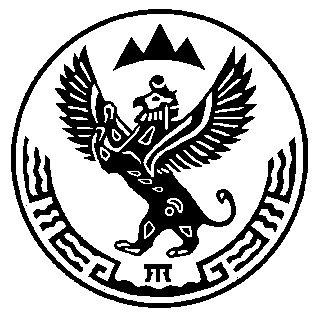 РОССИЯ ФЕДЕРАЦИЯЯЗЫАЛТАЙ РЕСПУБЛИКАНЫНГКОКСУУ-ООЗЫАМУРДАГЫ  JУРТ JЕЕЗЕДЕПУТАТТАРДЫН  JУРТ  СОВЕДИ649481 с.Амур jурт, Школьный ором 7, тел. 27-3-43